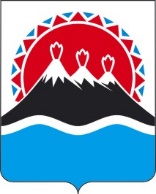 П О С Т А Н О В Л Е Н И ЕПРАВИТЕЛЬСТВАКАМЧАТСКОГО КРАЯ[Дата регистрации] № [Номер документа]г. Петропавловск-КамчатскийПРАВИТЕЛЬСТВО ПОСТАНОВЛЯЕТ:Пункт 9 части 14 приложения к постановлению Правительства Камчатского края от 27.12.2019 № 566-П «Об утверждении Правил формирования, предоставления и распределения субсидий из краевого бюджета бюджетам муниципальных образований в Камчатском крае» признать утратившим силу. Настоящее постановление вступает в силу после дня его официального опубликования.[горизонтальный штамп подписи 1]О признании утратившим силу пункта 9 части 14 приложения к постановлению Правительства Камчатского края от 27.12.2019   № 566-П «Об утверждении Правил формирования, предоставления и распределения субсидий из краевого бюджета бюджетам муниципальных образований в Камчатском крае» Председатель Правительства Камчатского краяЕ.А. Чекин